Государственное автономное учреждение Амурской областиПрофессиональная образовательная организация«Амурский медицинский колледж»МЕТОДИЧЕСКАЯ   РАЗРАБОТКА ПРАКТИЧЕСКОГО ЗАНЯТИЯ 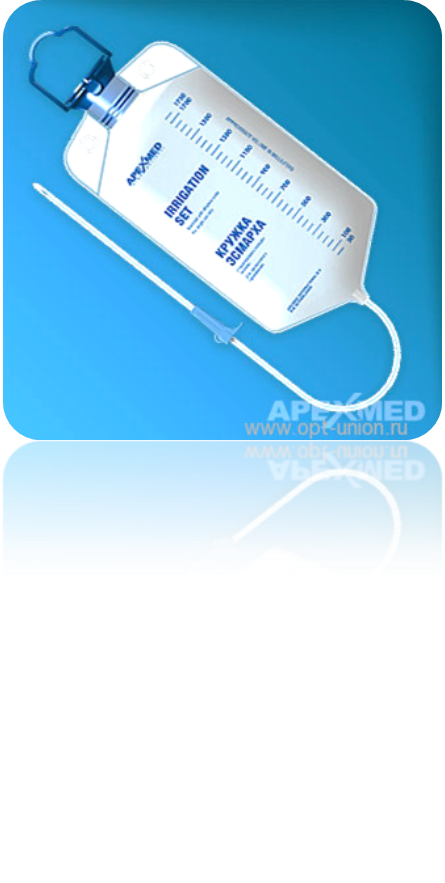 ПМ. 04 «Оказание медицинской помощи, осуществление сестринского ухода за пациентами при заболеваниях и (или) состояниях». На тему:  «Постановка клизм и газоотводной трубки»Специальность 34.02.01. Сестринское дело Благовещенск – 2023ПОЯСНИТЕЛЬНАЯ ЗАПИСКАМетодическая разработка практического занятия «Постановка клизм и газоотводной трубки» предназначена для реализации требований ФГОС среднего профессионального образования по специальности 34.02.01» Сестринское дело», утвержденным Приказом Министерства Просвещения России от 04.07.2022 г. № 527 Актуальность данной темы состоит в том, что в наше время клизмы – широко применяемые манипуляции.  Постановку клизм и газоотводной трубки назначает врач, а выполняет данные манипуляции средний медицинский персонал.      При изучении данной темы студент должен научиться осуществлять наблюдение за деятельностью кишечника у пациента, уметь поставить пациенту газоотводную трубку и проводить все виды клизм. Медицинская сестра перед проведением этих манипуляций обязана провести психологическую  подготовку пациента, основанную на большом чувстве такта и меры, и обеспечить изоляцию пациента во время проведения манипуляций. Быстро и  качественно выполненные манипуляции – это возможность быстро и правильно поставить диагноз и залог успешного лечения пациента. Методическая разработка предназначена для проведения практического занятия. Знания, полученные студентами на данном занятии, помогут в освоении профессионального модуля, в том числе профессиональных (ПК) и общих (ОК) компетенций, которые являются основой их будущей профессиональной деятельности, как медицинских  работников. При проведении занятия используются различные приемы, методы, формы и средства обучения. При изучении нового материала необходима связь с ранее изученными темами. Большое внимание при изучении нового материала уделяется сестринскому процессу, мастерству общения медицинской сестры с пациентом и его родственниками, владению методами убеждения пациента в необходимости проведения тех или иных манипуляций.При проведении занятия преподаватель учитывает, что эта тема имеет большое значение в будущей работе медицинского работника. При разборе темы используются видеофильмы, слайды. При проведении контроля знаний используются: фронтальный опрос, тест-контроль. Необходимым начальным этапом обучения студентов на занятии является самостоятельная работа. Во время самоподготовки студентов к занятию, рекомендуется использовать приложения или учебные пособия.   Самостоятельная работа студентов осуществляется индивидуально и  методом малых групп под контролем преподавателя. Во время самостоятельной работы,  при отработке манипуляций, преподаватель корректирует, дополняет, исправляет и направляет на правильность выполнения манипуляций. Для закрепления и проверки знаний студентам предлагается решить ситуационные, проблемно - ситуационные задачи, тестовые задания различной  сложности, деловая игра.Ситуационные задачи, деловая игра побуждают применять полученные знания в разных условиях и позволяют  развивать клиническое мышление. Студенты могут прийти к различным решениям ситуации. Обсуждая всевозможные варианты выхода из ситуации, они находят правильное решение. При обсуждении создается атмосфера совместной творческой деятельности студентов и преподавателя. На протяжении всего занятия используется наблюдение, систематическое изучение студента в процессе обучения. Наблюдение за работой студентов позволяет преподавателю выявить уровень  обучаемости, установить недостатки в овладении материалом; наметить пути дальнейшей работы.  Итоговая оценка студента по данной теме выставляется после суммирования всех результатов, учитывая внешний вид на занятии и ведение дневника практических занятий. Оцениваются общие и профессиональные компетенции.  В методической разработке имеются приложения, с помощью которых осуществляется контроль исходного уровня знаний, закрепление изученного материала. Имеются эталоны ответов, иллюстрации для лучшего восприятия материала. Данная методическая разработка может оказать помощь преподавателям медицинских училищ и колледжей для проведения практического занятия по данной теме.                       МЕЖПРЕДМЕТНЫЕ СВЯЗИВНУТРИПРЕДМЕТНЫЕ СВЯЗИОценка результатов практического занятия профессионального модуляЦЕЛИ  ПРАКТИЧЕСКОГО ЗАНЯТИЯУчебные цели: Освоение профессиональных и общих компетенций.                       Знать:-Физиологию толстого  кишечника; Отделы толстой кишки-Определение понятия запор, признаки и виды запора;-Классификация клизм;-Назначение клизмы; противопоказания для постановки клизм.-Назначение газоотводной трубки;-Универсальные меры предосторожности при проведении клизм;.                      Уметь: Владеть техникой  постановки очистительной, сифонной, послабляющих клизм, газоотводной трубки на фантомеПК 4.1. Проводить оценку состояния пациента  П.К.4.2 Выполнять медицинские манипуляции при оказании медицинской    помощи пациенту.ПК 4.5. Оказывать медицинскую помощь в неотложной формеО.К.01 Выбирать способы решения задач профессиональной деятельности применительно к различным контекстам..ОК.04. Эффективно взаимодействовать и работать в коллективе ОК.06 Проявлять гражданско-патриотическую позицию, демонстрировать осознанное поведение на основе традиционных общечеловеческих ценностей. Воспитательная:Воспитывать у студентов ответственность, внимательность при выполнении своих обязанностей, уделять внимание этике и деонтологии.Развивающая:Развивать клиническое и логическое мышление, самостоятельность.Развивать профессиональные навыкиТип занятия: практическое занятие с использованием элементов проблемного  обучения					Место проведения: кабинет доклинической практикиЛитература для преподавателя1.Антропова О. В. Теория и практика сестринского дела. Курс лекций : учебное пособие для спо / О. В. Антропова. — 2-е стер. — Санкт-Петербург : Лань, 2021. — 84 с. — ISBN 978-5-8114-8670-0. 2. Гуркина Г. В. Выполнение работ по профессии «Младшая медицинская сестра по уходу за больными». Контрольно-оценочные средства : учебное пособие для спо / Г. В. Гуркина, О. В. Гладышева, Т. А. Гулько. — Санкт-Петербург : Лань, 2022. — 468 с. — ISBN 978-5-8114-8507-9. 3. Двойников С.И. Профессиональный уход за пациентом. Младшая медицинская сестра: учеб. пособ. для СПО / под ред. С.И. Двойникова, С.Р. Бабаяна. – Москва: ГЭОТАР-Медиа, 2020. – 592 с.4.. Лесничая Л. А. Алгоритмы сестринских манипуляций (в соответствии с технологиями выполнения простых медицинских услуг) : учебное пособие для спо / Л. А. Лесничая, М. В. Ободникова. — 5-е изд., стер. — Санкт-Петербург : Лань, 2022. — 256 с. — ISBN 978-5-8114-9243-55.. Обуховец Т. П. Основы сестринского дела: практикум : учеб. пособие для студентов образоват. учреждений сред. проф. образования / Т. П. Обуховец ; под ред. Б.В. Кабарухина. – 3- е изд. – Ростов на Дону : Феникс, 2020. – 688 с.6.. Гуркина Г. В. Выполнение работ по профессии «Младшая медицинская сестра по уходу за больными». Сборник чек-листов : учебное пособие для спо / Г. В. Гуркина, О. В. Гладышева. — Санкт-Петербург : Лань, 2021. — 208 с. — ISBN 978-5-8114-7898-9. — Текст : электронный // Лань : электронно-библиотечная система. — URL: https://e.lanbook.com/book/179013  (дата обращения: 07.02.2022). — Режим доступа: для авториз. пользователей.7.  Мухина С.А. Теоретические основы сестринского дела [Электронный ресурс] : учебник / Мухина С.А. Тарновская И.И. – Москва : ГЭОТАРМедиа, 2019, 2020. – 368 с. Доступ из ЭБС «Конс. студ.» 8.ОЦЕНОЧНЫЕ ЛИСТЫ (ЧЕК-ЛИСТЫ) для оценки в симулированных условиях при проведении второго этапа первичной аккредитации специалистов со средним профессиональным образованием. Москва 2024 год.КАРТА ОСНАЩЕНИЯ ЗАНЯТИЯУчебно-методические средства:Методическая разработка по теме.Тестовые задания.Ситуационные задачи.Деловая игра.Алгоритмы практических манипуляций, учебное пособие для студентов по данной теме; презентация по теме.		Учебные видеофильмы: «Постановка клизм и газоотводной трубки»Медицинская карта стационарного больного. Назначение учебно-методических средств:Учебно-методические средства обучения помогают эффективно перерабатывать информацию, упражняться в приобретении и закреплении знаний, умений и навыков, позволяют индивидуализировать обучение с учетом умственных способностей каждого студента.Оборудование: Фантомы для проведения клизм и газоотводной трубки, кружка Эсмарха, система для сифонного промывания кишечника, грушевидный баллон, наконечник. Газоотводная трубка, шприц Жане, вазелин, шпатель, кувшин, ведро, клеенка, пеленка, фартук, вазелиновое масло по 200 мл, раствор натрия хлорида 10% по 100 мл, облепиховое масло, настой ромашки, контейнеры с дезинфицирующим раствором.ХРОНОЛОГИЧЕСКАЯ  КАРТА  ЗАНЯТИЯ1. Организация  занятия-5 мин.2. Ознакомление с целями и планом занятия- 5 мин.3. Контроль исходного уровня знаний -20 мин.4. Изложение нового материала, с демонстрацией новых компетенций -   25 мин.5.  Вводный инструктаж  и самостоятельная работа студентов - 180 мин.6.  Закрепление изученного материала- 20 мин.7.  Подведение итогов занятия – 10 мин.8. Задание на дом -5мин.Этапы планирования  занятия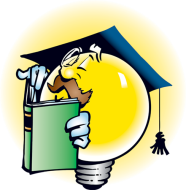                 БЛОК  МАТЕРИАЛОВ  ДЛЯ  ОБУЧЕНИЯИнформационно – теоретический материалТолстая кишка представляет собой нижнюю часть пищеварительного тракта человека, в которой осуществляется заключительный этап пищеварения, в частности — формирование каловых масс.Толстая кишка состоит из: слепой, ободочной (восходящей, поперечной, нисходящей), сигмовидной и  прямой кишки.Запор - это синдром задержки опорожнения кишечника более 48 часов.Признаки запора:редкие дефекации — задержка кала в кишечнике более 48 часов;затрудненная дефекация;малое количество кала (менее 100 г);твердый и сухой кал.В зависимости от состояния моторной функции кишки выделяют следующие виды запоров:1.Атонические  запоры - (обусловлены снижением моторно-эвакуаторной функции кишечника, вследствие недостаточного тонуса гладкой мускулатуры стенок толстой кишки).2. Спастические запоры - (возникают из-за слишком высокого тонуса стенок кишечника на отдельных его участках, что вызывает спазмы и создает препятствия для нормального продвижению кала)Частая причина задержки стула — алиментарный фактор: ограничение продуктов с содержанием растительной клетчатки и питьевой воды, преобладание рафинированных углеводов.При нарушении двигательной функции кишечника необходимо пациенту корректировать образ жизни и рекомендовать стимуляцию моторики кишечника.Клизма (греч. klysma - промывание). – Введение жидкости в нижний отдел толстого кишечника с лечебной или диагностической целью.Виды клизм .Очистительная клизмаОчистительная клизма применяется для очищения кишечника от каловых масс и газов. Очистительная клизма способствует опорожнению только нижнего отдела кишечника Механическое действие клизмы тем значительнее, чем больше количество жидкости. Кроме механического воздействия усилению перистальтики способствует температура вводимой жидкости. При атоническом запоре температура жидкости 12-200С. При спастическом запоре применяют теплые или горячие клизмы, температура жидкости 37 – 420С, расслабляющие гладкую мускулатуру кишки.Очистительная клизма показана при запорах (спастических, атонических), отравлениях, подготовке к операциям, родам, абортам, к  рентгенологическим исследованиям органов ЖКТ,  к  эндоскопическому исследованию толстой кишки, перед лекарственной клизмой.Противопоказаниями являются кровотечения из ЖКТ, острые воспалительные или язвенные процессы в области толстой кишки и заднего прохода, трещины в области заднего прохода, выпадение прямой кишки, первые дни после операции на органах ЖКТ, опухоли толстого кишечника, колиты, неясные боли в животе, кровоточащий геморройПослабляющая масляная клизмаВводимое масло растекается по стенке кишечника, обволакивает кал, расслабляет кишечную мускулатуру и способствует выведению кала.Масляная клизма  показана при неэффективности очистительной клизмы, при упорных спастических запорах; при хронических воспалениях толстого кишечника; при  язвенных процессах в толстой и прямой кишке;  в первые дни после родов, операциях на органах брюшной полости.Противопоказаниями являются массивные отеки; острые воспалительные и язвенные процессы в прямой кишке; кровотечения из ЖКТ; трещины в области заднего прохода; неясные боли в животе.Послабляющая гипертоническая клизмаВызывает хорошее послабляющее действие, без резкой перистальтики кишечника и опорожнение кишечника. Вызывает обильное  пропотевание  в просвет кишки жидкости (транссудацию), что приводит к обильному жидкому стулу.Гипертоническая клизма  показана при неэффективности очистительной при атонических запорах,  хронических воспаления толстого кишечника; язвенных процессах в толстой и прямой кишке; при массивных отеках (сердечных, почечных); повышенном внутричерепном давлении, повышенном систолическом АД.Противопоказаниями являются  острые воспалительные и язвенные процессы в  прямой кишке;  кровотечения из ЖКТ; трещины в области заднего прохода,  неясные боли в животе.Сифонная клизмаСифонные клизмы ставят с целью полного опорожнения толстой кишки и, следовательно, для более полного удаления из просвета толстой кишки продуктов распада, гниения и токсинов при токсических и язвенных колитах, аллергических поражениях слизистой оболочки толстой кишки, отравлениях.Сифонные клизмы позволяют также размывать каловые массы в месте сужения толстой кишки (например, при опухолях) и могут устранить обтурационную толстокишечную непроходимость.Применение сифонной клизмы основано на многократном промывании кишечника, в основе которого лежит принцип сообщающихся сосудов. Одним из "сосудов" является кишечник, другим - воронка на наружном конце введенной в прямой кишечник резиновой трубки.Сифонная клизма показана при неэффективности других  клизм при  запорах; отравлениях; при подозрении на кишечную непроходимость.Противопоказаниями являются  острые воспалительные и язвенные процессы в  прямой кишке; кровотечения из ЖКТ; неясные боли в животе, колиты, опухоли толстого кишечника, первые дни после операции на органах ЖКТ, кровоточащий геморрой, тяжёлая сердечно - сосудистая недостаточность, трещины в области заднего прохода.Понятие о газоотводной трубкеГазоотводная трубка — мягкая толстостенная полированная резиновая трубка длиной 30—50 см, внутренним диаметром 5—10 мм. Наружный конец слегка расширен, а на закругленной внутренней части трубки в центре и на боковой стенке имеется отверстие, предназначенное для выведения газов из кишечника.Газоотводная трубка применяется у тяжелобольных в случаях усиленного газообмена в кишечнике. Скопление газов в кишечнике (метеоризм), которые не отходят самостоятельно, мучительно переносятся больными, вызывают боли в брюшной полости. Метеоризм может привести к ухудшению состояния больного, способствовать расстройству сердечной и дыхательной деятельности, нарушению многих функций организма.Очистительная клизма уменьшает газообразование и отводит газы, но она дает кратковременный эффект и, кроме того, не всегда можно ею пользоваться (при наличии противопоказаний). В таких случаях применяют газоотводную трубку.Газоотводная трубка остается в кишечнике, пока не отойдут газы и не уменьшится вздутие живота. Трубку можно держать не более 1 ч во избежание пролежней прямой кишки. В течение суток ее можно вставлять несколько раз через определенные (2—4 ч) промежутки времени.Введение газоотводной трубки может быть затруднено при скоплении в кишечнике плотных каловых масс. В таком случае необходимо вначале поставить очистительную клизму, возможно с применением глицерина.Противопоказаниями к постановке газоотводной трубки относят:- острые воспалительные и язвенные процессы в области прямой кишки и заднего прохода;- злокачественные новообразования прямой кишки; - кровотечения из кишечника;- трещины в области заднего прохода;- выпадение прямой кишки;- первые дни после операции на органах ЖКТ.БЛОК  ДИДАКТИЧЕСКОГО (РАЗДАТОЧНОГО) МАТЕРИАЛА ДЛЯ ОБУЧАЮЩИХСЯ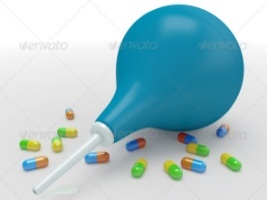 Алгоритмы выполнения практических                                манипуляций.ОЦЕНОЧНЫЙ ЛИСТ (ЧЕК-ЛИСТ)Проверяемый практический навык: постановка очистительной клизмы одноразовой стерильной кружки Эсмарха с атравматичным дистальным концом, покрытым вазелином, и изолированным колпачком в клизменнойНеобходимое условие: при проведении данной манипуляции обязательно должен присутствовать врач.Послабляющая масляная клизмаПримечание: введенное в кишечник масло обволакивает каловые массы. После масляной клизмы, опорожнение кишечника наступает через 6-10 ч.После постановки масляной клизмы пациент должен лежать несколько часов, так как масло, введенное в кишечник, постепенно обволакивает каловые массы и при ходьбе может вытекать из кишечника.Послабляющая гипертоническая клизмаПримечание: Поскольку гипертоническая клизма благодаря своему осмотическому действию способствует выходу воды из тканей в просвет прямой кишки, то их применяют в борьбе с отеками.ОЦЕНОЧНЫЙ ЛИСТ (ЧЕК-ЛИСТ)Проверяемый практический навык: постановки газоотводной трубки в палате                                       Устройство кружки Эсмарха1 – выпускной ход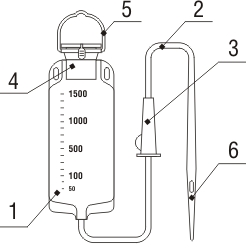 2- расширение трубы3- блокировка системы4- сумка рот с плотно закрывающейся крышкой
5- петли для подвешивания на стойке
6- атравматичный наконечник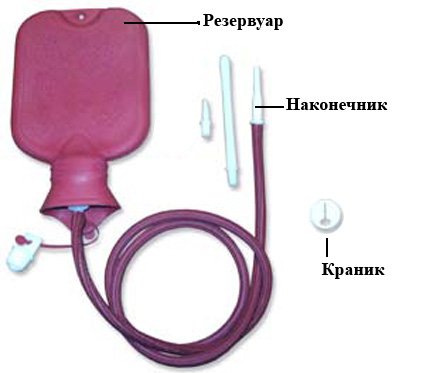 Грушевидные баллоны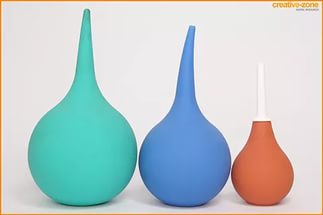 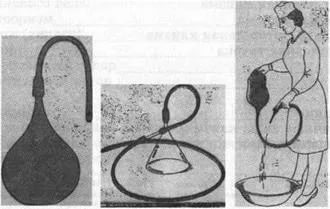 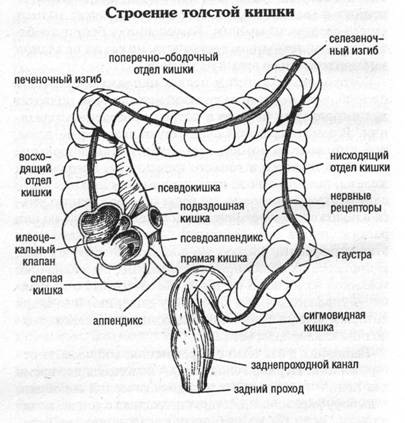 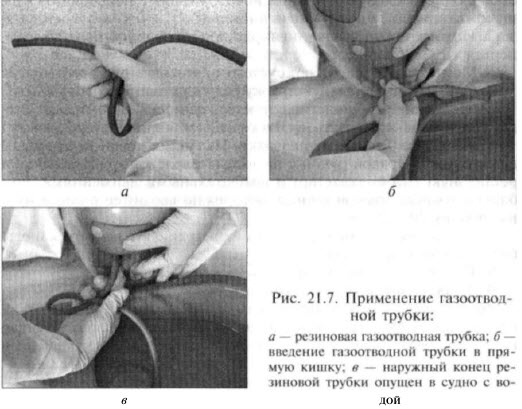 Блок контроля знаний  включает в себя следующие разделы:1. Контроль исходного уровня знаний – содержит фронтальный опрос, задания в тестовой форме, ответы на  которые помогут преподавателю определить уровень знаний и осведомленность обучающихся  по темам междисциплинарных дисциплин, а также по темам: «Потребность пациента в питании и питье», «Потребность пациента в физиологических отправлениях», «ВБИ. Дезинфекция», «Стерилизация», а  также приступить к  изучению новой темы «Постановка клизм и газоотводной трубки».2. Контроль эффективности изучения нового материала – содержит разно уровневые задания в тестовой форме, ситуационные и  проблемно-ситуационные задачи, деловая игра при решении которых обучающийся должен показать знания,  полученные на занятии по теме: «Постановка клизм и газоотводной трубки».ФРОНТАЛЬНЫЙ ОПРОС( Задания для определения исходного уровня знаний – умений)Какое строение имеет желудочно-кишечный тракт? (ротовая полость, глотка, пищевод, желудок, тонкий кишечник, толстый кишечник);Какие  отделы толстого кишечника Вы знаете? (слепая кишка, восходящий отдел ободочной кишки, поперечный отдел ободочной кишки, нисходящий отдел ободочной кишки, сигмовидная кишка, прямая кишка);В каком отделе  кишечника всасывается  вода? (в толстом кишечнике);Что такое дезинфекция? (комплекс мероприятий по уничтожению патогенных и условно-патогенных микроорганизмов в окружающей среде, кроме их спор);Что такое стерилизация? (комплекс мероприятий по уничтожению вегетативных  и споровых форм микроорганизмов);Какие методы можно использовать для стерилизации пластмассовых наконечников? (стерилизацию паром, газами, химическими растворами);Что такое асептика? (комплекс мероприятий, направленных на предупреждение попадания микроорганизмов в рану);Какие этапы обработки наконечников и газоотводных трубок после использования Вы знаете? (дезинфекция, предстерилизационная очистка, стерилизация);Что такое клизма?  (введение жидкости в нижний отдел толстого кишечника с лечебной или диагностической целью);Какие абсолютные противопоказания к постановке клизм?  (острые воспалительные заболевания в кишечнике; кровоточащий геморрой; опухоли прямой кишки, выпадение прямой кишки; желудочные и кишечные кровотечения; боли в животе неясной природы);Положение больного при постановке клизм? (на левом боку, ноги согнуты  в коленях и  прижаты к животу)Какие виды клизм Вы знаете? (очистительная, сифонная, послабляющие: гипертоническая и масляная, лекарственная)С какой целью ставятся клизмы? (с лечебной и диагностической целью)Что такое спастический запор? (запор, вследствие усиления тонуса мышц кишечника)16.Что такое атонический запор? (запор, вследствие снижения двигателной функции кишечника)17.Какие клизмы носят название послабляющие? (Масляная, гипертоническая)18.Показания  к постановке очистительной клизмы  (Задержка стула, подготовка к операции, подготовка к рентгеноскопическим обследованиям и процедурам)19.Механизм  действия масляной клизмы  (Масло обволакивает и размягчает кал, расслабляет кишечную мускулатуру, распадается до жирных кислот и вызывает перистальтику кишечника)20.Что такое резорбтивное действие? (Общая всасывающая способность)21.Что такое метеоризм? (Образование газов в кишечнике)22.Газоотводную трубку можно держать в прямой кишке? (Не более 1 часа)23.Газоотводную трубку вводят на глубину? (20 – 30 см)КОНТРОЛЬ ИСХОДНОГО УРОВНЯ ЗНАНИЙТест контрольТема: «Постановка клизм и газоотводной трубки» I вариант (выбрать один правильный ответ)	1. Наиболее вероятным фактором передачи ВБИ в ЛПУ являются    а) перевязочные средства    б) препараты крови    в) медикаменты    г) руки и медицинский инструментарий2. Основной причиной, тормозящей эффективное использование программы профилактики ВБИ, являетсяформирование устойчивых штаммов микроорганизмовсложное оборудование, требующее соответствующей обработки«человеческий фактор»г) недостаточное использование способов «холодной стерилизации3. Механизм проникновения возбудителя из кишечника больного через рот в организм другого человека называется    а) фекально-оральным    б) аэрозольным    в) контактным    г) артифициальным4. Воздействие на микроорганизмы химическими веществами относится к методу дезинфекциихимическомукомбинированномуфизическомумеханическому5. Многоразовые  изделия медицинского назначения после инвазивных манипуляций подвергаются    а) только предстерилизационной очистке    б) только дезинфекции    в) только стерилизации    г) дезинфекции, предстерилизационной очистке и стерилизации6. Одноразовые пакеты для сбора отходов в ЛПУ, относящихся к классу Б, должны иметь окраску    а) черную    б) красную    в) белую    г) желтую7. Наиболее адаптировованной моделью сестринского ухода является    а) модель В. Хендерсон    б) врачебная модель    в) модель Н. Роупер    г) модель Д. Джонсон8. Задержка кала в кишечнике более 48 часов, называется    а) поносом    б) запором    в) дизурией    г) анурией9. В норме у здорового человека акт дефекации происходит    а) ежедневно или 2 раза в двое суток    б) ежедневно или 1 раз в двое суток    в) 1 раз в трое суток    г) 2-3 раза в сутки10. Независимое сестринское вмешательство – этодействие сестры согласно врачебному назначениюожидаемое состояние пациента после решения его проблемдействие сестры, способное разрешить проблему пациента без консультации с врачомдеятельность, осуществляемая в течение обычного дня жизни пациента                                         Тест контрольТема: «Постановка клизм и газоотводной трубки» II вариант (выбрать один правильный ответ)	1. Рекомендуется стерилизовать паровым методом      а) изделия из латекса, полимерных материалов, шовный материал      б) лекарственные препараты однократного применения      в) изделия из некоррозионно-стойкого металла, силиконовой резины      г) лекарственные препараты многократного применения2. Полное уничтожение микроорганизмов и их спор называется      а) дезинфекцией      б) стерилизацией      в) дератизацией      г) дезинсекцией3. Преимуществом радиационного метода стерилизации является       а) простота в использовании      б) стерилизация ионизирующим излучением      в) длительный срок сохранения стерильности изделий      г) низкая цена стерилизатора и расходных материалов4. Независимое сестринское вмешательство – этоа) действие сестры согласно врачебному назначениюб) ожидаемое состояние пациента после решения его проблемв) действие сестры, способное разрешить проблему пациента без консультации с врачомг) деятельность, осуществляемая в течение обычного дня жизни пациента5. Осмотр пациента, наблюдение за ЧДД, ЧСС, АД относится к методу обследованияа) объективномуб) субъективномув) дополнительномуг) психоэмоциональному6. Туалет наружных половых органов необходимо проводитьа) 1 раз в суткиб) не реже 2-х раз в суткив) при смене нательного бельяг) 1 раз в 7 дней7. Наиболее вероятным фактором передачи ВБИ в ЛПУ являются    а) перевязочные средства    б) препараты крови    в) медикаменты    г) руки и медицинский инструментарий8. Основной причиной, тормозящей эффективное использование программы профилактики ВБИ являетсяформирование устойчивых штаммов микроорганизмовсложное оборудование, требующее соответствующей обработки«человеческий фактор»     г) недостаточное использование способов «холодной стерилизации9. Механизм проникновения возбудителя из кишечника больного через рот в организм другого человека называется    а) фекально-оральным    б) аэрозольным    в) контактным    г) артифициальным10. После использования одноразовые перчатки подвергают      а) дезифекции, стерилизации      б) предстерилизационной очистки, стерилизации      в) дезинфекции, утилизации      г) дезинфекции, предстерилизационной очистки, стерилизацииЭТАЛОНЫ ОТВЕТОВКОНТРОЛЬ ИСХОДНОГО УРОВНЯ ЗНАНИЙТест контрольТема: «Постановка клизм и газоотводной трубки»I вариант1г,2в,3а,4а,5г,6г,7а,8б,9б,10в, II вариант1а,2б,3в,4в,5а,6б,7г,8в,9а,10в, Критерии оценок: (0 – 2 ошибки) – «5» (3 – 4 ошибок) – «4» (5 – 6 ошибок) – «3» (7 и более ошибок) – «2»КОНТРОЛЬ ЭФФЕКТИВНОСТИ ИЗУЧЕНИЯ НОВОГО МАТЕРИАЛАНа тему: «Постановка клизм и газоотводной трубки»I вариант (выбрать один правильный ответ) 1.  Показанием для постановки газоотводной трубки является        а) кишечная непроходимость        б) метеоризм        в) отравление ядовитыми веществами        г) подготовка к родам        2.  Одним из показаний для постановки сифонной клизмы является           а) рак прямой кишки           б) подозрение на кишечную непроходимость           в) запоры у больного с массивными отеками           г) воспаление прямой кишки 3. Введение через прямую кишку различных жидкостей с диагности-    ческой или лечебной целью называется       а) газоотводной трубкой       б) клизмой       в) ирригоскопией       г) ректороманоскопией 4. При длительном нахождении газоотводной трубки в прямой кишке    возможно        а) развитие гипертонического криза        б) повышение АД        в) образование пролежней на слизистой кишки         г) головокружение, слабость 5. Противопоказанием для постановки очистительной клизмы является        а) злокачественные образования прямой кишки         б) подготовка перед операцией        в) запор        г) подготовка перед эндоскопическими исследованиями 6. При неэффективности очистительной клизмы применяют       а) газоотводную трубку       б) сифонную клизму       в) лекарственную клизму       г) послабляющие клизмы 7. При наличии у пациента массивных отеков применяют клизму       а) сифонную       б) лекарственную       в) гипертоническую       г) очистительную 8. Абсолютным противопоказанием для постановки любой клизмы     яляются      а) отсутствие мотивации пациента      б) массивные отеки      в) неясные боли в животе      г) роды9. При постановке очистительной клизмы опорожняется      а) весь толстый кишечник     б) только прямая кишка     в) нижний отдел тонкого кишечника     г) нижний отдел толстого кишечника10.  Лекарственные микроклизмы применяют для     а) очищения нижнего отдела кишечника     б) удаления из кишечника ядовитых веществ     в) устранения массивных отеков     г) местного воздействия на слизистую прямой кишки                                        II вариант (выбрать два правильных ответа)1. С диагностической целью клизмы ставят при      а) подготовке к родам      б) подготовке к эндоскопическому исследованию толстой кишки      в) введение лекарственных средств через прямую кишку      г) подготовке к рентгенологическому исследованию органов пищеварения,          органов малого таза и мочеотделения2. Лекарственные клизмы применяют с целью      а) местного воздействия на слизистую оболочку нижнего отдела толстой          кишки      б) очищения кишечника от каловых масс      в) воздействия на весь организм при всасывании лекарственного препарата          через слизистую толстой кишки      г) выведения лишней жидкости из организма3. Противопоказаниями к постановке послабляющей масляной клизмы    являются      а) спастические запоры       б) массивные отеки      в) неясные боли в животе      г) хронические воспалительные процессы кишечника 4. Показаниями к постановке послабляющей гипертонической клизмы    являются      а) массивные отеки      б) повышенное внутричерепное давление      в) острые воспалительные процессы кишечника      г) спастические запоры5. С целью очищения кишечника применяют клизмы      а) очистительную, сифонную      б) сифонную, лекарственную      в) очистительную, лекарственную      г) послабляющие(выбрать один правильный ответ)6.  Показанием для постановки газоотводной трубки является        а) кишечная непроходимость        б) метеоризм        в) отравление ядовитыми веществами        г) подготовка к родам     7.  Одним из показаний для постановки сифонной клизмы является           а) рак прямой кишки           б) подозрение на кишечную непроходимость           в) запоры у больного с массивными отеками           г) воспаление прямой кишки 8. Введение через прямую кишку различных жидкостей с диагности-    ческой или лечебной целью называется       а) газоотводной трубкой       б) клизмой       в) ирригоскопией       г) ректороманоскопией9. Клизма, при которой вводят небольшой объем жидкости (25—100 мл),    называется      а) микроклизмой          б) макроклизмой      в) транссудатом      г) сифонной10. Механизм действия газоотводной трубки заключается в      а) воздействии на слизистую оболочку прямой кишки      б) усиление газообразования в кишечнике при нарушении его двигатель-          ной функции      в) уменьшении газообразования в кишечнике      г) профилактике воспалительных процессов в кишечникеIII вариант (выбрать один правильный ответ)1. Для постановки очистительной клизмы надо приготовить чистой воды (в л):10-125-62-31-1,52. Для постановки гипертонической клизмы необходимо приготовить   раствор:10% натрия хлорида5% сульфата магния2% натрия гидрокарбоната0,9% натрия хлорида3. Показанием для постановки очистительной клизмы является:острый аппендицитпервый день после операции на ЖКТзапорподготовка пациента к гастродуоденоскопии4.  Для очистительной клизмы используется:кружка Эсмархагрушевидный баллон, газоотводная трубкашприц Жанезонд с воронкой5.  Для постановки очистительной клизмы при спастическом запоре     берётся вода температурой  (0С):20-2514-1830-3538-426.  Для постановки очистительной клизмы при атоническом запоре    берётся вода температурой (0С ):20-2512-1830-3538-427.  Противопоказанием к постановке очистительной клизмы является:метеоризмкишечное кровотечениеподготовка к родамзапор8.  Необходимое количество вазелинового масла для постановки масляной    клизмы (в мл):1000-1500500-1000150-20025-509.  Масляная клизма назначается:при атонических запорахперед операциямипри спастических запорахпри метеоризме10.Температура раствора необходимого для постановки послабляющей     клизмы (в мл):20-2540-4237-3830-35IV вариант (выбрать все правильные ответы)1. Показаниями для очистительной клизмы являются:a) подготовка к рентгенологическим исследованиям органов пищеварения,     мочевыделенияб) первые дни после операции на органах пищеварительного трактав) распадающийся рак прямой кишкиг) подготовка к эндоскопическому исследованию толстого кишечникад) запоры2. Противопоказаниями для постановки очистительной клизмы явля-   ются:а) подготовка к рентгенологическому исследованию органов пищеваритель-    ного трактаб) первые дни после операции на органах пищеваренияв) распадающийся рак прямой кишкиг) подготовка к эндоскопическому исследованию толстого кишечникад) кишечные кровотечения 3. Для постановки очистительной клизмы необходимо приготовить:а) кружку Эсмархаб) грушевидный баллонв) клеёнку, тазг) воду 10 лд) воду 1-1,5 л4.  При атоническом запоре для очистительной клизмы используют воду    температурой (в град):а) 20б) 14в) 25г) 37д) 425.  При спастическом запоре для очистительной клизмы используют воду    температурой (в град):а) 20б) 14в) 25г) 37д) 426.  Очистительную клизму можно проводить пациенту в положении: а) на правом бокуб) на левом бокув) на животег) на спинед) Симса7.  Для постановки гипертонической клизмы используют раствор:а) 0,9%  натрия хлорида, 100-200 млб) 25-30%  магния сульфата, 50-150 млв) 10%  магния сульфата, 50-150 млг) 10%  натрия хлорида, 50-150 млд) 10%  натрия хлорида, 1000 мл8.  Для постановки масляной клизмы используют:а) растительное масло, 150-200 млб) касторовое масло, 150-200 млв) вазелиновое масло, 150-200 млг) камфорное масло, 150-200 млд) 50% глицерин, 150-200 мл9. Опорожнение кишечника после гипертонической клизмы наступает через:а) 1 часб) 10-12 часовв) 20-30 минутг) 5-10 минутд) Сразу же после введения жидкости10.Опорожнение кишечника после масляной клизмы наступает через:а) 1 часб) 10-12 часовв) 20-30 минутг) 5-10 минутд) Сразу же после введения жидкостиКОНТРОЛЬ ЭФФЕКТИВНОСТИ ИЗУЧЕНИЯ НОВОГО МАТЕРИАЛАЭТАЛОНЫ ОТВЕТОВI вариант1б; 2б; 3б; 4в; 5а; 6г; 7в; 8в; 9г; 10г; II вариант1б, г; 2а, в; 3б, в; 4а, б; 5а, г; 6б; 7б; 8 б; 9а; 10б; III вариант1г;2а;3в;4а;5г;6б;7б;8в; 9в;10; IV вариант1а, г, д; 2б, в, д; 3а,в,д; 4 б; 5 д; 6 б, г; 7 б, г; 8 а, в; 9в; 10б; Критерии оценок:1-2 вариант		                              (0 – 3 ошибки) – «5» (4 – 6 ошибок) – «4»              (7 – 9 ошибок) – «3» (10 и более ошибок) – «2» 3 вариант(0 – 2 ошибки) – «5»(3 – 4 ошибок) – «4»             (5 – 6 ошибок) – «3»(7 и более ошибок) – «2» 4 вариант(0 – 4 ошибки) – «5»(5 –8ошибок) – «4»             (9 – 12ошибок) – «3»(13 и более ошибок) – «2»ситуационные задачиНа тему:: «Постановка клизм и газоотводной трубки». Задача № 1Пациентка 56 лет попросила медсестру поставить ей очистительную клизму, в связи с тем, что только она ей помогает при запорах, а у пациентки нет стула уже 4 дня.  Медсестра ей отказала и дала слабительное. Ваша тактика в данной ситуации?Допущены ли ошибки медсестрой?Задача № 2Медсестра пришла в палату к пациенту 50 лет для постановки очистительной клизмы, но кроме него в палате находились другие больные. Пациент категорически отказался от манипуляции.Какие были допущены ошибки?Как нужно поступить?Задача № 3Пациентке 58 лет вечером была поставлена масляная клизма. Утром медсестра подала судно, а затем сразу его убрала, после опорожнения кишечника, накрыла пациентку одеялом и ушла.Всё ли сделала медсестра?Тактика медсестры в данной ситуации?Задача № 4Врач назначил пациенту лекарственную клизму с настоем ромашки. Пациент нервничает и расспрашивает окружающихТактика медсестры в данной ситуации?Задача № 5Пациенту 17 лет, по назначению врача медсестра поставила очистительную клизму, но через 20 минут выделилась только вода.Оцените эффективность очистительной клизмы.Тактика медсестры в данном случае?Задача № 6Пациентка 18 лет, страдающая заболеванием почек, находится на постельном режиме. В течение последних 3-х суток у неё не было стула, о чём она сообщила медсестре. У пациентки выраженные отёки на лице и ногах, живот вздут.Какую клизму рациональнее поставить?Тактика медсестры в данной ситуации?Задача № 7В отделении находится больной, страдающий хроническим заболеванием кишечника с упорными запорами, от послабляющей и очистительной клизмы эффекта нет, стула не было 5 дней.Как очистить кишечник больному?Задача № 8Больной 35 лет находится на лечении в отделении по поводу заболевания кишечника.Вечером появились боли в животе, затруднение отхождения газов. Дежурным врачом рекомендовано поставить газоотводную трубку. Через 2 часа пациенту стало лучше, боли в животе уменьшились, больной уснул. Во время утреннего обхода, осматривая больного, врач увидел газоотводную трубку в прямой кишке.Какую ошибку допустила медсестра?Задача № 9Медсестра ввела газоотводную трубку на глубину 15 см, в положении пациента на правом боку.Какую ошибку допустила медсестра?Задача № 10По назначению врача, пациентке после операции на органах брюшной полости назначена масляная клизма для опорожнения кишечника. Медсестра набрала 900 мл растительного масла и подогрела его до 700СПравильно ли поступила медсестра?Примерные варианты ответов на ситуационные задачиПо теме: «Постановка клизм и газоотводной трубки»Задача № 1Медсестра должна объяснить пациентке, что без назначения врача выполнить манипуляцию она не может.Ошибки медсестры:а) не объяснила свой отказ в просьбе пациенткиб) дала слабительное без назначения врача.Задача № 2Медсестра должна информировать пациента о предстоящей манипуляции, и её необходимости, попросить соседей по палате выйти (объяснив почему), при отказе выйти из палаты, следует отгородить пациента ширмой. Ошибки медсестры:а) не проинформировала пациента и его соседей о предстоящей манипуляции;б) не объяснила цель манипуляции  и её необходимость.Задача № 3Сразу после опорожнения кишечника медсестра должна:Оценить результат проведённой манипуляцииСпросить о самочувствии пациенткиСразу же подмыть пациенткуПровести утренний туалетСменить нательное и постельное бельёУбрать в палате и проветрить помещение.Задача № 4Пациент ведёт себя беспокойно из-за отсутствия информации. Медсестра обязана информировать пациента о предстоящей манипуляции, успокоить его, объяснить приготовление настоя ромашки, сообщить ход манипуляции, а самое главное сказать о необходимости лекарственной клизмы для лечения его заболевания.Задача № 5В результате очистительной клизмы вылилась только вода,  клизма неэффективна.Медсестра должна:информировать пациента о неэффективности выполненной манипуляции;сообщить врачу;по назначению врача, вновь повторить манипуляцию.Задача № 6В данной ситуации рациональнее очистить кишечник от каловых масс путём, постановки послабляющей (гипертонической) клизмы.Медсестра обязана информировать пациентку о предстоящей манипуляции.Задача № 7По назначению врача, пациенту следует сделать сифонную клизму. Она даёт наилучший эффект очищения толстой кишки.Задача № 8Газоотводную трубку можно оставить в прямой кишке только на 1 час. Если эффекта нет, то через час процедуру можно повторить.Медсестра поступила безответственно, допустила халатность при выполнении этой процедуры, что говорит о невысоких профессиональных качествах сестры.В результате неправильных действий могло возникнуть раздражение ранимой слизистой оболочки прямой кишки, а возможно и пролежни на слизистой прямой кишки.Задача № 9Газоотводную трубку следует вводить на глубину 20-30 см, в положении на левом боку с прижатыми к животу ногами.Задача № 10Медсестра поступила неправильно, так как для проведения масляной клизмы необходимо набрать растительного масла от100 до 200 мл и подогреть на водяной бане до 380С.РОЛЕВАЯ ИГРАЦель: Отработка и контроль усвоения элементов профессиональных компетенций.Условия: Группа  делится на три бригады, каждый студент получает  определенную роль. Время подготовки 3 мин.Задание №1Решите задачу:В женскую консультацию обратилась женщина 35 лет, с диагнозом беременность 14 недель, угроза прерывания беременности. Жалобы на вздутие живота, дискомфорт  и  задержку стула. Испытывает  трудности  в акте дефекации (кал в виде небольших твердых фрагментов).  Врач назначил масляную клизму на ночь. Роли:1 студент – пациентка2 студент акушерка3 муж пациентки.Задание: Обучите мужа пациентки правильно поставить жене масляную клизму в домашних условиях. Применяя этико-деонтологические аспекты общения с пациентом и родственниками.Задание №2Решите задачу:В отделении патологии беременности лежит женщина 28 лет с диагнозом:  беременность 36 недель, двойня. Беременная по плану идет на оперативное родоразрешение «Кесарево сечение». Врач назначил очистительную клизму вечером и утром. Беременная беспокоится по поводу клизмы, так как данную манипуляцию будут проводить ей  первый раз в жизни.Задание: Подготовьте женщину к данной манипуляции.  Роли: 1 студент - пациентка2 студент - акушерка	Задание №3Решите задачу:В послеродовом отделении у  родильницы, с диагнозом:  Оперативное родоразрешение. Назначен строгий постельный режим. В отделении 3 сутки. Родильница жалуется на дискомфорт, вздутие живота, чувство тяжести в животе, чувство неловкого состояния перед соседкой по палате. Врач назначил постановку газоотводной трубки  в палате.Задание: Проведите беседу с родильницами, подготовьте  родильницу к проведению манипуляцииЭТАЛОНЫ ОТВЕТОВ К РОЛЕВОЙ ИГРЕЗадание№1Задание№2Задание№3КАРТА ЭКСПЕРТНОЙ ОЦЕНКИ ДЛЯ ПРЕПОДАВАТЕЛЯРассмотренона заседании ЦМК«Сестринское дело»Протокол № ___«___» _____________ 2023 гПредседатель ЦМК _______                                                     Михайлова Г.Д.  УтверждаюЭкспертный совет при информационно-методическом центре АМК«___»  ________________2023 гПредседатель ____________                                                Лунина Н.В.СОДЕРЖАНИЕстр.Пояснительная записка 4-5Межпредметные связи5Внутрипредметные  связи6Оценка результатов освоения профессионального модуля 7Цели практического занятия 86.Литература для преподавателя 10Карта оснащения занятия 11Хронологическая карта занятия 11Этапы планирования занятия 12Блок материалов обученияИнформационно-теоретический материал13-1710.Блок дидактического материалаАлгоритмы манипуляций Рисунки для теоретического материала и манипуляций16-2911.Блок контроля  обучающихсязадания для исходного уровня знаний студентов Задания для эффективности изучения нового материала 29-4040-4512.Карта экспертной оценки для преподавателя45Профессиональные и общие компетенцииОсновные показатели оценки результатаФормы и методы контроля и оценкиУровень усвоения компетенцииПК 4.1.Проводить оценку состояния пациента Проведения динамического наблюдения за показателями состояния пациента с последующим информированием лечащего врача;Оценка решения ситуационных задач;разбор конкретных ситуаций;2ПК 4.2. Выполнять медицинские манипуляции при оказании медицинской помощи пациенту.  Осуществлять медикаментозное лечение пациентов по назначению врача, соблюдать правила  хранения и использования лекарственных средств;Оценка решения ситуационных задач;разбор конкретных ситуаций;наблюдение в процессе практических занятий;оценка решения тесто-вых заданий;оценка выполнения внеаудиторной самостоятельной работы. ПК 4.5 Оказыватьмедицинскую помощь в неотложной формеСоблюдение морально-этических норм, правил и принципов профессионального сестринского поведения; осуществлять медикаментозное лечение пациентов по назначению врача,Оценка решения ситуационных задач;разбор конкретных ситуаций;2ОК.01 Выбирать Способы решениязадач профессиональной деятельности, применительно к различным контекстам Эффективный поиск необходимой информации;использование различных источников информацииОценка самостоятельной работы на всех этапахоценка рефератов2ОК.04 Эффективновзаимодействовать и работать в коллективе и команде .Взаимодействие со студентами,  преподавателем в ходе обучения                                   Оценка самостоятельной работы на всех этапах2№ п/пЭтапы занятияЦельОписание деятельностиОписание деятельностиВремя№ п/пЭтапы занятияЦельпреподавателястудентаВремя1.Организация начала занятияОбеспечить готовность к занятию,создать рабочее настроение.Проверить готовность аудитории, внешний вид студентов, наличие дневников, Отмечает отсутствующихСтароста перечисляет отсутствующих, называет причину отсутствия.5 мин2.Ознакомление студентов с целями и планом занятия.Раскрыть практическое значение темы, необходимость применения полученных знаний в профессиональной деятельности.Знакомит студентов с планом занятия. Чётко и ясно объявляет поставленные цели. Объясняет, что студенты должны изучить, чему научиться в процессе занятия.Слушают преподавателя.5 мин3.Контроль знаний у студентовОпределить исходный уровень знаний студентов.Проводит фронтальный опрос, тест контроль. Отвечают на вопросы, разбирают ошибки.20 мин4.Изложение нового материала.Дать понятие клизм и газоотводной трубки. Проводит изложение материала путём рассказа с демонстрацией на фантомах.Слушают преподавателя, делают записи основных моментов в дневнике.255.Вводный инструктаж. Самостоятельная работа студентов:- в кабинете доклинической практики.Привить студентам желание повышать уровень практических знаний. Освоить общие и профессиональные компетенции.Раздаёт методический материал для самостоятельной работы студентов. Проводит текущий инструктаж.Контролирует отработку манипуляций, исправляет допущенные ошибки.Изучают опорный конспект лекции, алгоритмы манипуляций.Отрабатывают манипуляции под контролем преподавателя.180 мин6.Итоговый контроль уровня знаний.Выяснить, как студенты усвоили новый материал. Закрепить данную тему.Проводит тест – контроль, решение ситуационных задач, деловая игра.Выполняют тестовые задания, решают задачи.20 мин7.Подведение итогов,Подведение итогов, краткая оценка проделанной работы.Комментирует результаты работы каждого студента, указывает на положительные и отрицательные стороны.Участвуют в подведении итогов, делают выводы.10мин8.Задание на дом.Обеспечить готовность студентов на следующее занятие.Сообщает тему: «Катетеризация мочевого пузыря», перечень необходимой литературы.Записывают задание на дом, приводят в порядок рабочие места.5мин№ п/пПеречень практических действийФорма представленияОтметка о выполнении да/нет1.Установить контакт с пациентом: поздороваться, представитьсяСказать2.Попросить пациента назвать ФИО, дату рождения для сверки данных с медицинской документациейСказать3.Сообщить пациенту о назначении врача, объяснить цель и ход процедурыСказать4.Убедиться в наличии у пациента информированногодобровольного согласия на предстоящую процедуруСказатьПодготовка к процедуре5.Предложить пациенту занять удобное положение на кушетке, застеленной одноразовой впитывающей пеленкойСказать6.Проверить герметичность упаковки, целостность и срок годности одноразовой стерильной кружки Эсмарха с атравматичным дистальным концом, покрытымвазелином, и изолированным колпачком (далее – кружка Эсмарха)Выполнить/ Сказать7.Проверить температуру воды в емкости (кувшине) (23- 25ºС) при помощи водного термометраВыполнить/ Сказать8.Надеть маску медицинскую нестерильную одноразовуюВыполнить9.Надеть фартук медицинский нестерильный одноразовыйВыполнить10.Обработать руки гигиеническим способом кожным антисептиком и надеть перчатки медицинские нестерильныеВыполнить/ Сказать11.Вскрыть упаковку с кружкой ЭсмархаВыполнить12.Упаковку из-под кружки Эсмарха поместить в емкость для медицинских отходов класса «А»Выполнить13.Перекрыть гибкий шланг кружки Эсмарха зажимом и наполнить водой в объеме 1200-1500 мл из приготовленной емкости (кувшина)Выполнить/ Сказать14.Подвесить кружку Эсмарха на стойку-штатив высотой 75- 100 смВыполнить15.Снять колпачок с дистального конца гибкого шланга кружки Эсмарха и поместить в емкость для медицинскихотходов класса «А»Выполнить16.Открыть зажим, слить немного воды через дистальныйконец гибкого шланга в лоток, чтобы вытеснить воздух, закрыть зажимВыполнить/ Сказать17.Предложить (помочь) пациенту лечь на кушетку на левыйбок с оголенными ягодицами, согнуть ноги в коленях и слегка привести ноги к животуСказатьВыполнение процедуры18.Развести одной рукой ягодицы пациентаВыполнить19.Ввести другой рукой дистальный конец гибкого шланга кружки Эсмарха в прямую кишку на 3-4 см по направлению к пупку, а далее вдоль позвоночника до 10-12 смВыполнить/ Сказать20.Уточнить у пациента о его самочувствииСказать21.Открыть зажим и убедиться в поступлении жидкости вкишечникВыполнить/Сказать22.Попросить пациента расслабиться и медленно подышать животом, задать вопрос о возможном наличиинеприятных ощущенийСказать23.Закрыть зажим после введения жидкости и, попросив пациента сделать глубокий вдох, осторожно извлечьнаконечник через бумажную салфеткуВыполнить/ Сказать24.Попросить пациента задержать воду в кишечнике на 5-10мин, после чего пройти в туалет и опорожнить кишечникСказатьЗавершение процедуры25.Поместить кружку Эсмарха в емкость для медицинскихотходов класса БВыполнить26.Поместить использованную бумажную салфетку вемкость для медицинских отходов класса АВыполнить27.Убрать одноразовую впитывающую пеленку методомскручивания и поместить в емкость для медицинских отходов класса АСказать28.Обработать кушетку дезинфицирующей салфеткой,салфетку поместить в емкость для медицинских отходов класса АСказать29.Использованный лоток дезинфицировать методом полного погружения в емкости с дезинфицирующимрастворомСказать30.Снять фартук медицинский нестерильный одноразовый и поместить его в емкость для медицинских отходов классаАВыполнить31.Снять перчатки медицинские нестерильные и поместитьих в емкость для медицинских отходов класса БВыполнить32.Снять маску медицинскую нестерильную одноразовую ипоместить её в емкость для медицинских отходов класса БВыполнить33.Обработать руки гигиеническим способом кожнымантисептикомСказать34.Сделать запись о результатах выполнения процедуры влист назначенияСказатьЭтапыОбоснованиеПодготовка к манипуляцииПодготовка к манипуляции1. Объяснить пациенту цель и ход предстоящей манипуляции, получить информированное согласие на её проведение.Соблюдение прав пациента на информацию.2. Вымыть и осушить руки.Соблюдение личной гигиены.3. Надеть непромокаемый фартук, перчатки.Обеспечение инфекционной безопасности.Выполнение манипуляцииВыполнение манипуляции1. Постелить на кушетку клеенку и пеленку так, чтобы клеенка свисала в таз для промывных вод.Предупреждение загрязнения окружающей среды.2. Помочь пациенту лечь на левый бок, ноги согнуть в коленях и слегка привести к животу.Учет анатомической особенности расположения прямой кишки и сигмовидной.3. Приготовить систему, смазав слепой конец зонда вазелиновым маслом.Облегчение введения наконечника в прямую кишку.4. Раздвинуть ягодицы пациента 1-2 пальцем левой руки и ввести слепой конец зонда в кишечник на глубину 30-40 см.Учет анатомической особенности прямой кишки и сигмовидной.5. Взять воронку, присоединенную к зонду, держать ее слегка наклонно на уровне ягодиц пациента и заполнить водой в количестве 1 л.6. Поднять воронку на 0,3 - 0,4 м выше ягодиц так, чтобы вода уходила в кишечник лишь до ее устья.Предупреждение попадания воздуха с водой в кишечник.7. Опустить воронку ниже ягодиц пациента на 0,3 - 0,4 м , удерживая ее наклонно и выливая содержимое в емкость для промывных вод.Для выведения содержимого из кишечника.8. Повторить промывание до чистых промывных вод, но с использованием не менее 10 л воды.Обеспечивается полное очищение кишечника.Завершение манипуляцииЗавершение манипуляции1. Извлечь медленно зонд, погрузить его в контейнер с дезинфицирующим раствором.Обеспечивается инфекционная безопасность.2. Провести туалет анального отверстия.Соблюдение личной гигиены пациента.3. Снять фартук, перчатки, поместить (всё отдельно) в ёмкости-контейнеры с дезинфицирующими средствами. Вымыть и осушить руки.Обеспечивается инфекционная безопасность.4. Помочь занять пациенту удобное положение; убедиться в том, что он комфортно себя чувствует.Обеспечивается комфортное состояние пациента.5. Сделать запись о выполнении процедуры и реакции на нее пациента.Обеспечивается преемственность сестринского ухода.ЭтапыОбоснованиеПодготовка к манипуляцииПодготовка к манипуляции1. Установить доверительные отношения с пациентом. Объяснить цель и ход предстоящей манипуляции. получить информированное согласие на её проведение.Мотивация пациента к сотрудничеству.Соблюдение прав пациента.2. Сообщить пациенту необходимую информацию о вводимом средстве.Соблюдение прав пациента на информацию.3. Подготовить необходимое оснащение.Необходимое условие на проведение процедуры.Выполнение манипуляцииВыполнение манипуляции1. Поместить флакон с маслом в емкость с водой и подогреть его на «водяной бани» до 38°С. проверить температуру масла (а не воды) водным термометром.Исключается возможность преждевременной перистальтики в ответ на раздражение холодом. Обеспечивается безопасность пациента.2. Набрать в грушевидный баллон 50-100 мл теплого масла (по назначению врача).Теплое масло, не раздражает кишечник, обволакивает и разжижает каловые массы.3. Смазать вазелином газоотводную трубку и положить в лоток.Соблюдение инфекционной безопасности.4. Отгородить пациента ширмой, если манипуляция проводится в палате.5. Подстелить под пациента пеленку и клеенку с учетом правил перемещения.6. Помочь пациенту лечь на левый бок, ноги согнуть в коленях и привести к животу. При невозможности уложить пациента на левый бок, клизму ставят в положении лежа на спине.Учет анатомической особенности расположения прямой и сигмовидной кишки.7. Вымыть и осушить руки. Надеть перчатки.Обеспечение инфекционной безопасности.8. Ввести газоотводную трубку (см. алгоритм применения газоотводной трубки).Обеспечивается введение масла на достаточную глубину.9. Присоединить к трубке грушевидный баллон, предварительно выпустив из него воздух и медленно ввести масло.Предупреждение неприятных ощущений у пациента.10. Не разжимая грушевидный баллон, отсоединить его от газоотводной трубки.Исключается всасывание масла в баллон.11. Извлечь газоотводную трубку и поместить ее вместе с грушевидным баллоном в лоток.Обеспечение инфекционной безопасности.12. Вытереть туалетной бумагой область анального отверстия в направлении спереди назад.Предупреждение инфекции мочевыводящих путей и мацерации области промежности.Завершение манипуляцииЗавершение манипуляции1. Убрать клеенку, пеленку. Все использованные предметы ухода подвергнуть дезинфекции. Снять перчатки, поместить их в дезинфицирующий раствор. Вымыть и осушить руки.Обеспечение инфекционной безопасности.2. Укрыть пациента одеялом, помочь ему занять удобное положение. Убрать ширму.Обеспечиваются комфортные условия для сна.3. Провести оценку эффективности процедуры через 6-10 часов.Итоговая оценка достижения цели.4. Сделать запись о проведении процедуры и реакции пациента.Обеспечение преемственности в работе.ЭтапыОбоснованиеПодготовка к манипуляцииПодготовка к манипуляции1. Установить доверительные отношения с пациентом. Объяснить цель и ход предстоящей процедуры, получить информированное согласие на её проведение.Мотивация пациента к сотрудничеству.Соблюдение прав пациента.2. Сообщить пациенту необходимую информацию о вводимом растворе.Соблюдение прав пациента на информацию.3. Подготовить оснащение.Необходимое условие для проведения процедуры.4. Поместить флакон с раствором в емкость с водой для проведения «водяной бани» и подогреть его до 380С. Проверить температуру раствора водным термометром.Исключается возможность преждевременной перистальтики в ответ на раздражение холодом. Обеспечивается безопасность пациента.6. Набрать в грушевидный баллон или шприц Жанэ 50(100) мл. одного из указанных теплых растворов.Теплый раствор не вызывает преждевременной перистальтики и обеспечивает эффективность проведения процедуры.7. Отгородить пациента ширмой, если манипуляция проводится в палате.Уважение достоинства пациента.8. Подстелить под пациента пеленку и клеенку с учетом правил перемещения.Соблюдение личной гигиены.9. Помочь пациенту лечь на левый бок. Ноги согнуть в коленях и привести к животу. При невозможности уложит пациента на левый бок, клизму ставят в положении лежа на спине.Учет анатомической особенности расположения прямой и сигмовидной кишки.10. Вымыть и осушить руки.Надеть перчатки.Обеспечение инфекционной безопасности.Выполнение манипуляцииВыполнение манипуляции1. Ввести газоотводную трубку.Обеспечивается введение раствора на достаточную глубину.2. Присоединить к трубке грушевидный баллон и, предварительно, выпустив из баллона воздух, медленно ввести раствор.Предупреждение неприятных ощущений у пациента.3. Не разжимая грушевидный баллон, отсоединить его от газоотводной трубки. Извлечь газоотводную трубку.Исключается всасывание раствора в баллон.4. Поместить использованные предметы в лоток. Снять перчатки и положить их в этот же лоток.Подвергнуть использованные предметы ухода дезинфекции. Вымыть и осушить руки.Обеспечивается инфекционная безопасность.5. Напомнить пациенту, что он должен задержать раствор в кишечнике в течение 20-30 мин.Время, необходимое для транссудации жидкости в просвет прямой кишки.6. Помочь пациенту вставать с кровати (кушетки) и дойти до туалета или подать судно в постель.Обеспечивается безопасность пациента.7. Убедится, что процедура прошла успешно.Оценка эффективности процедуры.Завершение манипуляцииЗавершение манипуляции1. Если пациент беспомощен, надеть перчатки и вытереть туалетной бумагой кожу в области анального отверстия в направлении спереди – назад (у женщин), затем подмыть пациента.Предупреждение инфекции мочевыводящих путей, обеспечение личной гигиены.2. Снять перчатки, продезинфицировать. Вымыть и осушить руки.Обеспечение инфекционной безопасности.3. Помочь пациенту занять удобное положение в постели.Удовлетворяется потребность пациента в отдыхе после процедуры.4. Сделать запись о выполнении процедуры и реакции пациента.Обеспечение преемственности в работе.№п/ пПеречень практических действийФорма представленияОтметка овыполнении Да/нет1.Установить контакт с пациентом: поздороваться, представитьсяСказать2.Попросить пациента назвать ФИО, дату рождения для сверки данных с медицинской документациейСказать3.Сообщить пациенту о назначении врача, объяснить цель и ход процедурыСказать4.Убедиться в наличии у пациента информированногодобровольного согласия на предстоящую процедуруСказатьПодготовка к процедуре5.Надеть маску медицинскую нестерильную одноразовуюВыполнить6.Обработать руки гигиеническим способом кожным антисептиком и надеть перчатки медицинские нестерильныеВыполнить/ Сказать7.Помочь пациенту лечь на левый бок, слегка привестиноги к животуСказать8.Подложить под пациента одноразовую впитывающую пеленкуВыполнить9.Поставить рядом с пациентом (на постель возле ягодиц)судно с небольшим количеством водыВыполнить10.Проверить герметичность упаковки, целостность и срок годности стерильной газоотводной трубкиВыполнить/Сказать11.Вскрыть упаковку с газоотводной трубкойВыполнить12.Упаковку от газоотводной трубки поместить в емкость для медицинских отходов класса АВыполнить13.Закруглённый	конец	трубки	смазать	лубрикантом (имитация вазелина) на протяжении 30 см методомполива над лотком и оставить трубку над лоткомВыполнить/ СказатьВыполнение процедуры14.Приподнять одной рукой ягодицу, и другой рукой осторожно ввести газоотводную трубку на 3-4 см по направлению к пупку, далее на 15-20 см по ходу кишечника параллельно позвоночникуВыполнить/ Сказать15.Уточнить у пациента его самочувствиеСказать16.Опустить свободный конец трубки в судно с водой. Оставить трубку в кишечнике не более одного часа до полного отхождения газовВыполнить/Ск азать17.Накрыть	пациента	простынёй	или	одеялом.	При выполнении процедуры необходимо контролироватьотхождение газов и самочувствие пациента каждые 15 минутСказать18.После	полного	отхождения	газов	извлекаемгазоотводную трубку через бумажную салфеткуВыполнить19.Уточнить	у	пациента	о	его	самочувствии	послевыполнения процедурыСказатьЗавершение процедуры20.Поместить	использованную газоотводную трубку вемкость для медицинских отходов класса БВыполнить21.Поместить	использованную	бумажную	салфетку	вемкость для медицинских отходов класса АВыполнить22.Обработать прианальное пространство гигиенической влажной салфеткой и поместить её после использованияв медицинских отходов класса АВыполнить23.Поместить судно на подставкуВыполнить24.Убрать одноразовую впитывающую пеленку методомскручивания и поместить в емкость для медицинских отходов класса АСказать25.Помочь	принять	пациенту	удобное	положение.Спросить о его самочувствииСказать26.Снять перчатки медицинские нестерильные и поместитьих в емкость для медицинских отходов класса БВыполнить27.Снять маску медицинскую нестерильную одноразовую и поместить её в емкость для медицинских отходовкласса БВыполнить28.Обработать руки гигиеническим способом кожнымантисептикомСказать29.Сделать запись о результатах выполнения процедуры влист назначенияСказать1 студент – пациентка2 студент - акушерка3 студент – муж пациенткиЖалуется на вздутие живота, дискомфорт  и  задержку стула. Испытывает  трудности в акте дефекации (кал в виде небольших твердых фрагментов).Рассказывает акушерке, что характер питания изменился из-за токсикоза, исключила из рациона овощи и фрукты, употребление жидкости уменьшилось.Физическая активность снизилась, больше лежит.Задает вопросы женщине по поводу режима и характера питания.Консультирует беременную и мужа, соблюдение рационального питания и употребление питьевой воды в достаточном количестве. Включить в рацион пищу богатую растительной  клетчаткой.Рекомендует делать физические упражнения допустимые беременным, прогулку на свежем воздухе.Обучает мужа пациентки правилам постановки масляной клизмы на дому.Задает вопросы по поводу назначения врача, технику и правила постановки масляной клизмы.1 студент – пациентка2 студент - акушеркаБеременная  беспокоится по поводу клизмы, так как данную манипуляцию будут проводить ей  первый раз в жизни.Ведет беседу с беременной,  соблюдая этику и деонтологию общения с пациентом. Выявляет проблему пациентки (не информированность и боязнь перед незнакомой манипуляцией).  Доходчиво и подробно рассказывает пациентке ход  предстоящей процедуры и необходимость манипуляции  перед полостной операцией.1 студент – родильница2 студент - акушерка3 студент – соседка по палатеРодильница жалуется на дискомфорт, вздутие живота, чувство тяжести в животе, чувство неловкого состояния перед соседкой по палате.Ведет беседу с родильницами, соблюдая этику и деонтологию общения с пациентом. Просит соседку по палате выйти из палаты, тем самым изолирует пациентку, которая чувствует стеснение и неловкость.Доходчиво и подробно рассказывает пациентке ход  предстоящей манипуляции.Наблюдает.№Ф.И.О.Внешний видИсходный уровень  контроля        знанийМанипуляцияИтоговый уровень контроля         знанийИТОГ